Аннотация к рабочей программе по астрономии 10-11 класс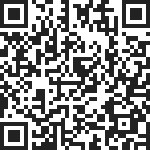 Рабочая программа реализуется в учебнике «Астрономия. 10-11 класс», В.М. Чаругин, - Серия «Сферы 1-11», 2017г. В соответствии с учебным планом МБОУ «Максатихинская  СОШ № 1», рабочая программа рассчитана на 34 часа (по 1 учебному часу в неделю) в 10 и 11 классе.       Учебник «Астрономия. 10-11 класс» (автор В.М. Чаругин) для общеобразовательных учреждений, входящий в состав УМК по астрономии для 10-11 класса, рекомендован Министерством образования Российской Федерации приказ № 581 от 20.06.2017 г. « О внесении изменений в перечень учебников»  и приказ № 506 от 07.06.17 « О внесении изменений в Государственный стандарт образования».Астрономия в российской школе всегда рассматривалась как курс, который, завершая физико-математическое образование выпускников средней школы, знакомит их с современными представлениями о строении и эволюции Вселенной и способствует формированию научного мировоззрения. В настоящее время важнейшими задачами астрономии являются формирование представлений о единстве физических законов, действующих на Земле и в безграничной Вселенной, о непрерывно происходящей эволюции нашей планеты, всех космических тел и их систем, а также самой Вселенной.При изучении основ современной астрономической науки перед учащимися ставятся следующие цели:понять сущность повседневно наблюдаемых и редких астрономических явлений;познакомиться с научными методами и историей изучения Вселенной;получить представление о действии во Вселенной физических законов, открытых в земных условиях, и единстве мегамира и микромира;осознать свое место в Солнечной системе и Галактике;ощутить связь своего существования со всей историей эволюции Метагалактики;выработать сознательное отношение к активно внедряемой в нашу жизнь астрологии и другим оккультным (эзотерическим) наукам.Главная задача курса — дать учащимся целостное представление о строении и эволюции Вселенной, раскрыть перед ними астрономическую картину мира XX в. Отсюда следует, что основной упор при изучении астрономии должен быть сделан на вопросы астрофизики, внегалактической астрономии, космогонии и космологии.При изучении курса осуществляется комплексный контроль знаний и умений учащихся, включающий текущий контроль в процессе изучения материала, рубежный контроль в конце изучения завершенного круга вопросов и итоговый контроль в конце изучения курса. Предполагается сочетание различных форм проверки знаний и умений: устная проверка, тестирование, письменная проверка. Кроме того, учитывается участие учащихся в дискуссиях при обсуждении выполненных заданий, оцениваются рефераты учащихся и результаты проектной деятельности